Тема 12. Федеральная служба безопасности
Российской ФедерацииКлючевой нормативно-правовой документ текущей темы — Федеральный закон от 03.04.1995 (с последними изменениями) № 40-ФЗ «О Федеральной службе безопасности». Данный федеральный закон определяет назначение, состав, правовые основы и принципы деятельности федеральной службы безопасности, направления деятельности, полномочия, силы и средства органов Федеральной службы безопасности, а также порядок контроля и надзора за деятельностью органов Федеральной службы безопасности.Федеральная служба безопасности — единая централизованная система органов федеральной службы безопасности, осуществляющая решение в пределах своих полномочий задач по обеспечению безопасности Российской Федерации (рис. 8).ФЕДЕРАЛЬНАЯ СЛУЖБА БЕЗОПАСНОСТИ РОССИЙСКОЙ ФЕДЕРАЦИИ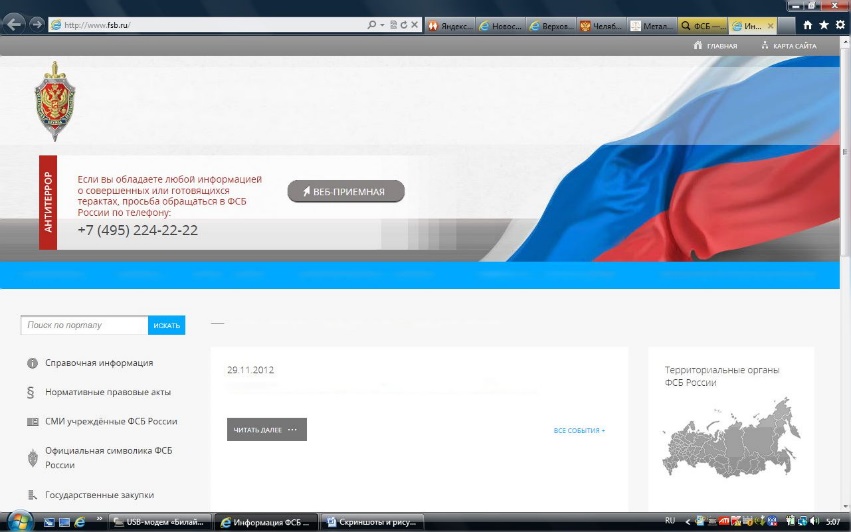 Комментарии официальных представителейТОРГОВЦЫ ОРУЖИЕМ ЗАДЕРЖАНЫ В КАЛИНИНГРАДСКОЙ ОБЛАСТИРис. 8. Официальный сайт ФСБ РоссииРуководство деятельностью Федеральной службы безопасности осуществляется Президентом Российской Федерации.Управление Федеральной службой безопасности осуществляется руководителем федерального органа исполнительной власти в области обеспечения безопасности через указанный федеральный орган исполнительной власти и его территориальные органы. Руководитель федерального органа исполнительной власти в области обеспечения безопасности назначается на должность и освобождается от должности Президентом Российской Федерации.К органам Федеральной службы безопасности относятся:федеральный орган исполнительной власти в области обеспечения безопасности;управления (отделы) федерального органа исполнительной власти в области обеспечения безопасности по отдельным регионам и субъектам Российской Федерации (территориальные органы безопасности);управления (отделы) федерального органа исполнительной власти в области обеспечения безопасности в Вооруженных Силах РФ, других войсках и воинских формированиях, а также в их органах управления (органы безопасности в войсках);управления (отделы, отряды) федерального органа исполнительной власти в области обеспечения безопасности по пограничной службе (пограничные органы);другие управления (отделы) федерального органа исполнительной власти в области обеспечения безопасности, осуществляющие отдельные полномочия данного органа или обеспечивающие деятельность органов Федеральной службы безопасности (другие органы безопасности);авиационные подразделения, центры специальной подготовки, подразделения специального назначения, предприятия, образовательные учреждения, научно-исследовательские, экспертные, судебно-экспертные, военно-медицинские и военно-строительные подразделения и иные учреждения и подразделения, предназначенные для обеспечения деятельности Федеральной службы безопасности.Территориальные органы безопасности, органы безопасности в войсках, пограничные органы и другие органы безопасности являются территориальными органами федерального органа исполнительной власти в области обеспечения безопасности и находятся в его прямом подчинении. Федеральный орган исполнительной власти в области обеспечения безопасности, территориальные органы безопасности, органы безопасности в войсках и пограничные органы могут иметь в своем составе подразделения, непосредственно реализующие основные направления деятельности органов федеральной службы безопасности, управленческие и обеспечивающие функции. Создание органов Федеральной службы безопасности, не предусмотренных Федеральным законом № 40-ФЗ, не допускается.В органах Федеральной службы безопасности запрещаются создание структурных подразделений политических партий и деятельность политических партий, общественных движений, преследующих политические цели, а также ведение политической агитации и предвыборных кампаний.Деятельность органов Федеральной службы безопасности осуществляется по следующим основным направлениям:контрразведывательная деятельность;борьба с терроризмом;борьба с преступностью;разведывательная деятельность;пограничная деятельность;обеспечение информационной безопасности.Иные направления деятельности органов Федеральной службы безопасности определяются федеральным законодательством.Деятельность Федеральной службы безопасности осуществляется на основе следующих принципов:законность;уважение и соблюдение прав и свобод человека и гражданина;гуманизм;единство системы органов Федеральной службы безопасности, а также централизация управления ими;конспирация, сочетание гласных и негласных методов и средств деятельности.